+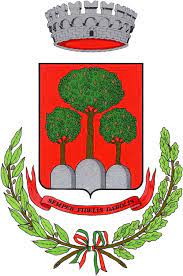 Comune di DAVOLICarta della qualità del servizio di gestione integrata dei rifiuti urbaniLa Carta è stata approvata dal Comune - in qualità di Ente Territorialmente Competentecon  Delibera n. 12 del 26 aprile 2023  e successivamente adottata dai Gestori del servizio.Sommario Sommario	2Premessa	4Glossario	51	Informazioni generali	91.1	Chi è l’Ente Territorialmente Competente	91.2	Come si compone il servizio	91.3	Chi sono i Gestori del servizio	91.4	Principi adottati	91.5	La Qualità del servizio di gestione integrata dei rifiuti	121.5.1	Posizionamento della Gestione nella matrice degli schemi regolatori	121.5.2	Schema regolatorio III	122	Servizio di gestione della tariffa e del rapporto con gli Utenti	142.1	Inizio, variazione e cessazione dell’utenza	152.1.1	Modalità per l’inizio dell’utenza	152.1.2	Modalità per la variazione o la cessazione dell’utenza	152.1.3	Conferimento al di fuori del servizio pubblico per utenze non domestiche	162.2	La Tariffa del servizio	182.2.1	Come si calcola	182.2.2	Periodicità e modalità di pagamento	182.2.3	Riduzioni tariffarie	182.2.4	Rateizzazione degli importi addebitati	192.2.5	Come presentare una richiesta di rettifica degli importi addebitati	192.2.6	Reclami e richieste scritte di informazione	203	Servizio di  raccolta e trasporto dei rifiuti urbani e spazzamento delle strade	223.1	Raccolta porta a porta e trasporto dei rifiuti urbani	223.1.1	Consegna delle attrezzature per la raccolta	223.1.2	Raccolta di prossimità	233.1.3	Riparazione delle attrezzature per la raccolta	233.1.4	Servizio di ritiro su chiamata	233.1.5	Centro di raccolta	233.1.6	Disservizi e Recupero dei servizi	243.1.7     Pronto Intervento	253.2	Spazzamento strade	253.2.1	Reclami e richieste scritte di informazione	26Indicatori di Qualità contrattuale e tecnica	27PremessaLa presente Carta della Qualità (di seguito: Carta) descrive, con riferimento al servizio di gestione integrata dei rifiuti urbani erogato nel Comune di Davoli gli obblighi ed i livelli di qualità attesi, le modalità di fruizione e le regole di relazione tra Utenti e Gestori del servizio.La Carta è redatta in conformità alla legislazione in vigore ovvero a quanto deliberato dall’Autorità di Regolazione per Energia Reti e Ambiente (di seguito: ARERA) nell’ambito della  disciplina della qualità del servizio di gestione integrata dei rifiuti urbani.Il presente documento è suddiviso in tre sezioni: la prima fornisce informazioni generali sui Gestori del servizio e sui profili di qualità applicati ai sensi della regolazione ARERA mentre la seconda e la terza offrono una rappresentazione delle specifiche attività di cui si compone il servizio, delle modalità di richiesta delle prestazioni e delle modalità di contatto con i Gestori delle stesse attività.La Carta è stata approvata dal Comune - in qualità di Ente Territorialmente Competente – con Delibera n. 12 del 26 aprile 2023   e successivamente adottata dai Gestori del servizio.La Carta verrà aggiornata periodicamente sulla base delle variazioni sostanziali rispetto a quanto in essa indicato. Le modifiche verranno approvate dall’Ente Territorialmente Competente e saranno portate a conoscenza degli Utenti, assicurando massima trasparenza e diffusione.La Carta è a disposizione di ogni Utente che può scaricarla direttamente dal sito web:del Comune di Davoli ovvero del Gestore delle tariffe e del rapporto con gli Utenti Trasparenza Rifiuti Davoli (trasparenzatari.it)di Ecoservizi s.r.l. ovvero del Gestore della raccolta e trasporto e del lavaggio e spazzamento delle strade Home - Ecoservizi srl (ecoservizi-srl.net)Glossarioattivazione: è l’avvio del servizio integrato di gestione dei rifiuti urbani;attività di gestione tariffe e rapporto con gli Utenti: comprende le operazioni di:accertamento, riscossione (incluse le attività di bollettazione e l’invio degli avvisi di pagamento);gestione del rapporto con gli Utenti (inclusa la gestione reclami) anche mediante sportelli dedicati o call-center;gestione della banca dati degli Utenti e delle utenze, dei crediti e del contenzioso;promozione di campagne ambientali;prevenzione della produzione di rifiuti urbani;attività di raccolta e trasporto: comprende le operazioni di raccolta (svolta secondo diversi modelli di organizzazione del servizio) e di trasporto dei rifiuti urbani verso impianti di trattamento, di smaltimento, di riutilizzo e/o recupero;attività di spazzamento e lavaggio delle strade: comprende le operazioni di spazzamento meccanizzato, manuale e misto – e di lavaggio delle strade e del suolo pubblico, svuotamento cestini e raccolta foglie, escluse le operazioni di sgombero della neve dalla sede stradale e sue pertinenze, effettuate al solo scopo di garantire la loro fruibilità e la sicurezza del transito;Autorità o ARERA: è l’Autorità di Regolazione per Energia Reti e Ambiente;centro di raccolta: è la struttura conforme ai requisiti di cui al decreto del Ministero dell’ambiente e della tutela del territorio e del mare 8 aprile 2008;cessazione del servizio: è la decadenza dei presupposti per il pagamento della tariffa e la contestuale disattivazione del servizio nel caso di raccolta domiciliare o di raccolta stradale e di prossimità con accesso controllato, a seguito della comunicazione attestante la data in cui è intervenuta tale cessazione;contenitore sovra-riempito: è il contenitore il cui volume risulta saturato, impedendo ulteriori conferimenti;D.M. 20 aprile 2017: è il decreto del Ministro dell’Ambiente e della tutela del territorio e del mare di concerto con il Ministro dell’economia e delle finanze del 20 aprile 2017;D.P.R. 158/99: è il decreto del Presidente della Repubblica 27 aprile 1999, n. 158;D.P.R. 445/00: è il decreto del Presidente della Repubblica 28 dicembre 2000, recante “Disposizioni legislative in materia di documentazione amministrativa”;D.Lgs. 116/20: è il decreto legislativo 3 settembre 2020, n.116, recante “Attuazione della direttiva (UE) 2018/851 che modifica la direttiva 2008/98/CE relativa ai rifiuti e attuazione della direttiva (UE) 2018/852 che modifica la direttiva 1994/62/CE sugli imballaggi e i rifiuti di imballaggio”;D.Lgs. 152/06: è il decreto legislativo 3 aprile 2006, n. 152, recante “Norme in materia ambientale” e s.m.i.;disservizio: è il non corretto svolgimento del servizio integrato di gestione dei rifiuti urbani ovvero dei singoli servizi che lo compongono che provoca disagi all’Utente o interruzioni del servizio senza, tuttavia, generare situazioni di pericolo per l’ambiente, le persone, o le cose;documento di riscossione: è l’avviso o invito di pagamento, trasmesso all’Utente del servizio integrato di gestione dei rifiuti urbani, ovvero dei singoli servizi che lo compongono;Ente di governo dell’Ambito: è il soggetto istituito ai sensi del decreto-legge 13 agosto 2011, n. 138;Ente Territorialmente Competente o ETC: è l’Ente di governo dell’Ambito, laddove costituito ed operativo, o, in caso contrario, la Regione o la Provincia autonoma o altri enti competenti secondo la normativa vigente; tenuto conto che nel territorio in cui opera il Comune di Davoli è presente l’Ente di Governo dell’Ambito Territoriale Ottimale, previsto ai sensi del D.L. 13 agosto 2011 n. 138, convertito dalla Legge 14 settembre 2011 n. 148, denominato “Consorzio ATO Rifiuti Catanzaro”, il quale, però non risulta operante e non può di conseguenza svolgere le funzioni di Ente territorialmente competente previste dalla deliberazione ARERA 363/2021/R/rif l’Ente territorialmente competente, tenuto alla predisposizione del piano economico finanziario e alla definizione degli adempimenti connessi alla qualità del servizio di cui alla presente Carta della qualità, è il Comune;gestione: è l’ambito tariffario, ovvero il territorio, comunale o sovra-comunale, sul quale si applica la medesima tariffa;gestore dell’attività di gestione tariffe e rapporto gli Utenti: è il soggetto che eroga i servizi connessi all’attività di gestione tariffe e rapporto con gli Utenti;gestore della raccolta e trasporto: è il soggetto che eroga il servizio di raccolta e trasporto;gestore dello spazzamento e del lavaggio delle strade: è il soggetto che eroga il servizio di spazzamento e lavaggio delle stradegiorno lavorativo: è il giorno non festivo della settimana compreso tra lunedì e venerdì inclusi;interruzione del servizio: è il servizio non effettuato puntualmente rispetto a quanto programmato e non ripristinato entro il tempo di recupero;L. 147/13: è la legge 27 dicembre 2013, n. 147, recante “Disposizioni per la formazione del bilancio annuale e pluriennale dello Stato (Legge di stabilità 2014)”;livello o standard generale di qualità: è il livello di qualità riferito al complesso delle prestazioni da garantire agli Utenti;operatore di centralino: è la persona in grado di raccogliere le informazioni necessarie per attivare il servizio di pronto intervento e di impartire al chiamante le istruzioni per tutelare la sua ed altrui sicurezza;prestazione: è, laddove non specificato, ogni risposta a reclamo o richiesta scritta, ovvero ogni lavoro o intervento effettuato dal gestore su richiesta;Programma delle attività di raccolta e trasporto: documento redatto dal gestore, in coerenza con quanto previsto dal Contratto di servizio, in cui viene riportata la pianificazione del servizio di raccolta e trasporto all’interno della gestione di riferimento;Programma delle attività di spazzamento e lavaggio: documento redatto dal gestore, in coerenza con quanto previsto dal Contratto di servizio, in cui viene riportata la pianificazione del servizio di spazzamento e lavaggio delle strade all’interno della gestione di riferimento;reclamo scritto: è ogni comunicazione scritta fatta pervenire al gestore, anche per via telematica, con la quale l’Utente, o per suo conto un rappresentante legale dello stesso o un’Associazione di consumatori, esprime lamentele circa la non coerenza del servizio ottenuto con uno o più requisiti definiti da leggi o provvedimenti amministrativi, dal regolamento di servizio, ovvero circa ogni altro aspetto relativo ai rapporti tra gestore e Utente, ad eccezione delle richieste scritte di rettifica degli importi addebitati e delle segnalazioni per disservizi;richiesta di attivazione del servizio: è la dichiarazione TARI di attivazione dell’utenza;richiesta di variazione o di cessazione del servizio: è la dichiarazione TARI di variazione o di cessazione dell’utenza;richiesta scritta di rettifica degli importi addebitati: è ogni comunicazione scritta, fatta pervenire al gestore dell’attività di gestione tariffe e rapporto con gli Utenti, anche per via telematica, con la quale l’Utente esprime, in relazione ad importi già pagati o per i quali è stata richiesta la rateizzazione, lamentele circa la non correttezza degli importi addebitati;rifiuti urbani: sono i rifiuti di cui all’articolo 184, comma 2, del decreto legislativo 152/06 e s.m.i.;segnalazione per disservizio: comunicazione di un disservizio effettuata tramite servizio telefonico, posta inclusa la posta elettronica, o sportello (fisico e online), ove previsto;servizio di ritiro dei rifiuti su chiamata: è il servizio di raccolta domiciliare dei rifiuti urbani che per natura o dimensione non sono compatibili con le modalità di raccolta domiciliare o stradale e di prossimità adottate ordinariamente nella gestione, quali, ad esempio, i rifiuti ingombranti, i RAEE, sfalci e potature;servizio integrato di gestione comprende il complesso delle attività volte ad ottimizzare la gestione dei rifiuti urbani (indipendentemente dalla classificazione che assumono durante il loro percorso) vale a dire: l’attività di raccolta e trasporto; l’attività di trattamento e smaltimento; l’attività di trattamento e recupero; l’attività di spazzamento e lavaggio delle strade, nonché l’attività di gestione tariffe e rapporto con gli Utenti;servizio telefonico: è il servizio telefonico che permette all’Utente di mettersi in contatto con il proprio gestore per richiedere informazioni, segnalare disservizi, prenotare il servizio di ritiro su chiamata, richiedere la riparazione delle attrezzature per la raccolta domiciliare, e per ogni altra prestazione che il gestore rende tramite tale punto di contatto;sportello fisico: è un punto di contatto sul territorio, che permette all’Utente di inoltrare: reclami, richieste di informazioni, di rettifica e rateizzazione degli importi addebitati, richieste di attivazione, variazione e cessazione del servizio. L’Utente può altresì prenotare il servizio di ritiro su chiamata, segnalare disservizi, richiedere la riparazione delle attrezzature per la raccolta domiciliare, nonché ogni altra prestazione che il gestore rende tramite tale punto di contatto;sportello online: è la piattaforma web che permette all’Utente di inoltrare: reclami, richieste di informazioni, di rettifica e rateizzazione degli importi addebitati, richieste di attivazione, variazione e cessazione del servizio. L’Utente può altresì prenotare il servizio di ritiro su chiamata, segnalare disservizi, richiedere la riparazione delle attrezzature per la raccolta domiciliare, nonché ogni altra prestazione che il gestore rende tramite tale punto di contatto;TARI: è la tariffa istituita ai sensi dell’articolo 1, commi 639 e 651, della legge 147/13, comprensiva sia della TARI determinata coi criteri presuntivi indicati nel D.P.R. 158/99 (TARI presuntiva) sia della TARI determinata facendo riferimento ai criteri di calibratura individuale e misurazione delle quantità indicati nel d.P.R. 158/99 (tributo puntuale);tempo di recupero: è il tempo entro cui il servizio non espletato puntualmente può essere effettuato senza recare una effettiva discontinuità all’Utente;TITR: è il Testo Integrato in tema di Trasparenza nel servizio di gestione dei rifiuti, di cui all’Allegato A alla deliberazione 31 ottobre 2019, 444/2019/R/rif come modificato e integrato dalla Delib. 15/2022/R/rif;TQRIF: è il Testo unico per la regolazione della qualità del servizio di gestione dei rifiuti urbani, di cui all’Allegato A alla deliberazione 18 gennaio 2022, 15/2022/R/rif;Utente: è la persona fisica o giuridica che è o che sarà intestataria del documento di riscossione;Utenza: è l’immobile o l’area soggetta a tariffazione come definita all’articolo 2, comma 1, lettera c), del D.M. 20 aprile 2017;variazione del servizio: è la modifica dei presupposti per il pagamento della tariffa. Rientrano nella variazione del servizio anche le fattispecie disciplinate dall’articolo 238, comma 10, del decreto legislativo 152/06.Informazioni generaliChi è l’Ente Territorialmente CompetenteAi sensi del Decreto-Legge 138/2011, convertito dalla Legge 14 settembre 2011 n. 148, Regioni o Province autonome definiscono per ogni Ambito Territoriale Ottimale gli Enti di governo preposti ad organizzare il servizio di gestione  del ciclo dei rifiuti urbani. Nel territorio in cui opera il Comune di Davoli è presente l’Ente di Governo dell’Ambito Territoriale Ottimale denominato “Consorzio ATO Rifiuti Catanzaro”, il quale non risulta operante e non può di conseguenza svolgere le funzioni di Ente territorialmente competente previste dalla deliberazione ARERA 363/2021/R/rif; pertanto l’Ente territorialmente competente tenuto alla predisposizione del piano economico finanziario e alla definizione degli adempimenti connessi alla qualità del servizio di cui alla presente Carta della qualità è il Comune. Come si compone il servizio	Il servizio di gestione dei rifiuti urbani si compone delle seguenti attività:gestione della tariffa e del rapporto con gli Utenti che comprende le operazioni di accertamento, riscossione (incluse le attività di bollettazione e l’invio degli avvisi di pagamento), di gestione del rapporto con gli Utenti (inclusa la gestione reclami) anche mediante sportelli dedicati o call-center, la gestione della banca dati degli Utenti e delle utenze, dei crediti e del contenzioso, la promozione di campagne ambientali, la prevenzione della produzione di rifiuti urbani;gestione della raccolta e trasporto che comprende le operazioni di raccolta e di trasporto dei rifiuti urbani verso impianti di trattamento, di smaltimento, di riutilizzo e/o recupero;gestione dello spazzamento delle strade e del suolo pubblico, svuotamento cestini e raccolta foglie, escluse le operazioni di sgombero della neve dalla sede stradale e sue pertinenze, effettuate al solo scopo di garantire la loro fruibilità e la sicurezza del transito.Chi sono i Gestori del servizio	Nel Comune di Davoli sono titolari:dell’attività di gestione della tariffa e del rapporto con gli utenti il Comune stesso;dell’attività di raccolta e trasporto rifiuti e di spazzamento delle strade Ecoservizi s.r.l.Principi adottati	Nell’espletamento delle attività di propria competenza, i Gestori del servizio operano nel rispetto dei principi di seguito descritti.Eguaglianza e imparzialitàIl rapporto tra gli Utenti e Gestori è definito da regole che devono essere applicate   indistintamente con principi di eguaglianza, senza alcuna discriminazione.I Gestori garantiscono parità di condizioni da cui deriva il medesimo livello di servizio agli Utenti, nell’ambito di tutto il territorio di competenza.I Gestori agiscono inoltre secondo criteri di obiettività, imparzialità e neutralità, fornendo tutta l’assistenza e le informazioni necessarie agli Utenti.Qualità e sicurezzaI Gestori si impegnano a garantire la qualità dei servizi forniti all’Utente nel rispetto delle prescrizioni legislative ed autorizzative e nella scelta dei materiali, di lavorazioni e tecnologie non inquinanti a garanzia della sicurezza e tutela della salute pubblica.Continuità del servizioI Gestori erogano un servizio continuo, regolare e senza interruzioni. Qualora, in conseguenza di cause di forza maggiore o interventi necessari e urgenti per il buon andamento del servizio di competenza, si renda necessaria la sospensione o la riduzione temporanea, il disservizio viene limitato al tempo strettamente necessario e, ove possibile, preannunciato con adeguato  anticipo. I Gestori, pertanto, si impegnano ad adottare misure volte ad arrecare agli Utenti il minor disagio possibile, utilizzando tutti i mezzi a disposizione e limitando al minimo necessario i tempi di disservizio.PartecipazioneL’Utente, in proprio o tramite associazioni dei Consumatori, ha diritto a ricevere dai Gestori tutte le informazioni relative al rapporto di utenza, secondo le modalità previste dalla Legge 241/90 e s.m.i. e del DPR 184/06 e s.m.i, ed a presentare istanze, produrre memorie e documenti, formulare osservazioni e suggerimenti e inoltrare reclami.I Gestori si impegnano a dare riscontro alle segnalazioni e proposte dell’Utente, garantendo risposte chiare e tempestive.TrasparenzaLa gestione trasparente è a fondamento dell’operato dei Gestori che sono dotati di meccanismi di gestione indirizzati a caratterizzare ogni procedimento amministrativo secondo  metodologie di trasparenza e accessibilità, nel più completo ossequio delle normative vigenti.Cortesia e informazioneIl personale addetto ai rapporti con il pubblico è tenuto a trattare con il massimo rispetto e cortesia l’Utente ed essere a disposizione per qualsiasi informazione.Ogni dipendente è tenuto a indicare le proprie generalità durante i contatti con gli Utenti e a rendersi disponibile per agevolare l’esercizio sia dei diritti sia dei doveri dei cittadini, informandoli sull’organizzazione del proprio servizio.I Gestori garantiscono procedure amministrative quanto più possibile chiare e semplici e pongono la massima attenzione nelle comunicazioni scritte e verbali rivolte all’Utente.I Gestori, inoltre, assicurano un’informazione tempestiva sulle eventuali variazioni delle modalità di erogazione dei servizi.Efficacia ed efficienzaI Gestori perseguono in maniera continuativa obiettivi di miglioramento e razionalizzazione del servizio erogato, anche mediante la sperimentazione e la ricerca di tecnologie e soluzioni innovative che rendano il servizio sempre più rispondente alle aspettative degli Utenti.Chiarezza e comprensibilità dei messaggiIl personale dei Gestori a contatto con l’utenza è tenuto ad utilizzare nei rapporti con la stessa una terminologia comprensibile alla generalità della cittadinanza, priva di termini specialistici, ed a porre tutta la propria attenzione nel rendere comprensibili le procedure contrattuali e nell'evitare all’Utente inutili attese e disagi.Tutti i documenti scritti utilizzati nel rapporto fra Gestori ed Utente devono essere redatti con particolare attenzione alla comprensibilità del linguaggio, alla chiarezza e brevità dei contenuti e all'utilizzo di termini del linguaggio quotidiano.Professionalità e competenzaI Gestori sono in possesso di tutte le autorizzazioni necessarie per effettuare i servizi di propria competenza.Le “idoneità tecniche professionali” dei dipendenti permettono di operare nel rispetto della normativa perseguendo obiettivi di costante crescita, sia in termini di miglioramento del servizio erogato sia in termini di miglioramento delle condizioni di sicurezza sul lavoro e di impatto ambientale verso il territorio e la popolazione.PrivacyI Gestori si impegnano a garantire che il trattamento dei dati personali degli Utenti avvenga nel rispetto di quanto previsto dall’art. 13 del Regolamento UE n. 2016/679 (GDPR), agendo in  qualità di Responsabili Esterni al Trattamento Dati in quanto affidatari di una o più attività di cui si compone il servizio di gestione integrata dei rifiuti urbani, gestione di lavaggio e spazzamento delle strade nell’ambito del servizio di gestione integrata dei rifiuti urbani.Per ulteriori informazioni sull’informativa privacy e sulle modalità di contatto dei Responsabili    della Protezione dei Dati dei Gestori del servizio si invita a consultare le sezioni di seguito dedicate alla presentazione dei Gestori stessi.La Qualità del servizio di gestione integrata dei rifiutiLa qualità del servizio di gestione dei rifiuti urbani è materia disciplinata da ARERA ovvero dall’Autorità di Regolazione per Reti Energia e Ambiente (www.arera.it).Il TQRIF stabilisce che il Gestore del servizio integrato ovvero i Gestori dei singoli servizi che lo compongono rispettino gli obblighi di qualità contrattuale e tecnica determinati dal posizionamento della Gestione (ovvero del Comune) nella matrice di cui all’articolo 3 TQRIF (Figura 1).Figura 1 - Matrice degli Schemi regolatori. Fonte: ARERAAd ogni quadrante della matrice sono associati differenti obblighi di gestione del servizio e standard di qualità. Il posizionamento della Gestione nella matrice viene determinato dall’Ente Territorialmente Competente che può altresì determinare eventuali obblighi di servizio e standard di qualità migliorativi rispetto a quelli previsti dallo schema regolatorio di riferimento, associato al quadrante della matrice in cui viene collocata la Gestione.Posizionamento della Gestione nella matrice degli schemi regolatoriAi fini dell’applicazione della disciplina della qualità di ARERA, la Gestione relativa al Comune di Davoli è collocata nel III Quadrante della matrice degli schemi regolatori del TQRIF.Il Comune, nel ruolo di Ente Territorialmente Competente, ha determinato il collocamento in  tale Quadrante con Deliberazione di Consiglio Comunale n. 18 del 28/04/2022.Pertanto, i Gestori del servizio operanti nel Comune sono tenuti a rispettare quanto previsto dallo Schema regolatorio III del TQRIF.Schema regolatorio IIILo Schema regolatorio III prevede il rispetto degli obblighi di servizio descritti nella Tabella 1 di seguito riportata e di standard generali di qualità.Tabella 1 - Standard generali di qualità da rispettare nelle Gestioni in cui si applica lo Schema regolatorio IIIServizio di gestione della tariffa e del rapporto con gli UtentiIl Comune stesso è titolare dell’attività di gestione delle tariffe e del rapporto con gli Utenti e ad esso, in particolare all’Ufficio Tributi, gli Utenti/Cittadini devono rivolgersi per:attivare o cessare il servizio;variare il servizio ovvero comunicare eventuali variazioni dei presupposti che determinano la tariffa del servizio;chiedere informazioni circa la tariffa del servizio, la sua applicazione, le eventuali agevolazioni previste, le modalità e le tempistiche di riscossione della stessa;chiedere la rateizzazione e la rettifica degli importi addebitati;presentare reclami scritti afferenti all’attività di gestione delle tariffe e del rapporto con gli Utenti;ricevere informazioni relativamente a campagne ambientali e/o alla prevenzione della produzione dei rifiuti urbani.Il Comune mette a disposizione degli Utenti un Servizio telefonico dedicato, raggiungibile al seguente numero verde:800 974 322totalmente gratuito, sia da rete fissa che mobile, che gli Utenti/Cittadini possono contattare per richiedere informazioni sul servizio o prestazioni. Inoltre, presso l’Ufficio Tributi è attivo lo sportello fisico dedicato al servizio al quale gli Utenti/Cittadini si possono rivolgere per chiedere prestazioni descritte nella presente sezione e/o       richiedere informazioni. Lo sportello, sito in Davoli - P.le Municipio n. 2 e raggiungibile telefonicamente al n. 0967/535675, è aperto al pubblico nei giorni e negli orari sotto indicati:mercoledì - dalle ore 9:00 alle ore 12:00giovedì     - dalle ore 15:30 alle ore 17:30.L’informativa Privacy completa, relativa alle modalità di trattamento dei dati personali degli Utenti, adottata dal Comune in conformità al Regolamento UE n. 2016/679 (GDPR), è scaricabile al seguente link:  https://www.comune.davoli.cz.it/index.php?action=index&p=10003 Per comunicare con il Responsabile della Protezione dei Dati del Comune si invita a scrivere al seguente indirizzo: asmenetcalabria@asmepec.itInizio, variazione e cessazione dell’utenzaModalità per l’inizio dell’utenzaL’utente ha l’obbligo di dichiarare al Comune ogni circostanza rilevante per l’applicazione del tributo e in particolare, l’inizio, la variazione e la cessazione dell’utenza, la sussistenza delle condizioni per ottenere agevolazioni o riduzioni, il modificarsi o il venir meno delle condizioni per beneficiare di agevolazioni o riduzioni. La dichiarazione assume anche il valore di richiesta di attivazione del servizio, ai sensi dell’art. 6 del TQRIF, di cui alla delibera ARERA n. 15 del 2022.La dichiarazione deve essere presentata all’Ufficio Tributi del Comune entro novanta (90) giorni solari dalla data di inizio del possesso o della detenzione dell’immobile, per mezzo:posta o sportello fisico all’indirizzo: P.le Municipio n.2 - 88060 Davoli (CZ)e-mail: protocollo.davoli@asmepec.itoppure utilizzando l’apposito modulo scaricabile dalla home page del sito internet del Comune Trasparenza Rifiuti Davoli (trasparenzatari.it) - anche in modalità stampabile e disponibile presso lo sportello fisico.Per essere accolta dal Gestore, la richiesta di attivazione dovrà essere completa dei seguenti allegati:planimetria;documento di identità.La dichiarazione produce effetti dalla data in cui ha avuto inizio il possesso o la detenzione dell’immobile come indicata nella richiesta presentata dall’Utente. A richiesta  ricevuta, il Gestore trasmetterà al nuovo Utente del servizio una risposta scritta indicando il Codice Utente e il Codice Utenza assegnati.Il Comune si impegna a trasmettere la risposta alla richiesta di attivazione rispettando un tempo massimo di 30 giorni lavorativi dalla data di ricezione della richiesta di attivazione dell’Utente.Modalità per la variazione o la cessazione dell’utenzaLa dichiarazione di variazione o di cessazione dell’utenza deve essere presentata all’Ufficio Tributi del Comune entro novanta (90) giorni solari dalla data in cui è intervenuta la variazione o cessazione attraverso gli stessi canali previsti per l’inizio dell’utenza (vedasi paragrafo precedente), utilizzando l’apposito modulo scaricabile dalla home page del sito internet del Comune Trasparenza Rifiuti Davoli (trasparenzatari.it) - anche in modalità stampabile – e disponibile presso lo sportello fisico.Il Comune trasmetterà all’Utente una risposta scritta indicando il riferimento della richiesta ricevuta, il codice identificativo del riferimento organizzativo del Comune che ha preso in carico la richiesta e la data a partire dalla quale decorre, ai fini del pagamento della tariffa, la variazione o la cessazione dell’utenza.Il Gestore si impegna a trasmettere la risposta rispettando un tempo massimo di  30 giorni lavorativi dalla data di ricezione della richiesta dell’Utente.Le richieste di variazione del servizio che comportano una riduzione dell’importo da addebitare all’Utente producono i loro effetti dalla data in cui è intervenuta la variazione se la   relativa richiesta è stata presentata entro il termine di cui sopra, oppure dalla data di presentazione della richiesta se successiva a tale termine.Diversamente, le richieste di variazione che comportano un incremento dell’importo da addebitare all’Utente producono sempre i loro effetti dalla data in cui è intervenuta la variazione.Le richieste di cessazione del servizio producono i loro effetti dalla data in cui è intervenuta la cessazione se la relativa richiesta è stata presentata entro il termine di cui sopra, ovvero dalla data di presentazione della richiesta se successiva al termine dei 90 giorni.Conferimento al di fuori del servizio pubblico per utenze non domesticheAi sensi dell’art. 198 comma 2-bis del decreto legislativo 3 aprile 2006, n. 152, le utenze non domestiche possono conferire al di fuori del servizio pubblico i propri rifiuti urbani, previa dimostrazione di averli avviati al recupero mediante attestazione rilasciata dal soggetto che effettua l’attività di recupero dei rifiuti stessi.Il D. Lgs n.152/2006 art. 238, comma 10 così come modificato dal D. Lgs. n. 116/2020 e dalla L.118/2022 è intervenuto disponendo: 10.Le utenze non domestiche che producono rifiuti urbani di cui all’art. 183, comma 1, lettera b-ter), numero 2., che li conferiscono al di fuori del servizio pubblico e dimostrano di averli avviati al recupero mediante attestazione rilasciata dal soggetto che effettua l’attività di recupero dei rifiuti stessi sono escluse dalla corresponsione della componente tariffaria rapportata alla quantità dei rifiuti conferiti; le medesime utenze effettuano la scelta di servirsi del gestore del servizio pubblico o del ricorso al mercato per un periodo non inferiore a due anni(1)(2).In riferimento all’attuale quadro normativo si presentano le seguenti possibilità:l’utenza non domestica intende conferire al di fuori del servizio pubblico TUTTI I PROPRI RIFIUTI avviandoli al recupero.la fuoriuscita dal servizio pubblico ha una durata minima di due anni;solo per le richieste fatte nel 2022 e 2023, antecedenti alla modifica di cui all’art. 14 della L. 118/2022, la scelta di fuoriuscire ha una durata minima di cinque anni, salva la possibilità di un anticipato rientro prima della scadenza del periodo di esercizio dell’opzione, da richiedere a mezzo PEC entro il 30/06 di ciascun anno, con effetti a decorrere dall'anno successivo (modello 4); in tal caso il gestore riprenderà il ritiro dei rifiuti, previa verifica che ciò non comporti un disequilibrio sull’organizzazione del servizio con riferimento alle modalità ed ai tempi di svolgimento dello stesso;l’utenza è tenuta a comunicare, contestualmente alla richiesta di fuoriuscita, i quantitativi dei rifiuti prodotti suddivisi per codice EER, stimati sulla base dei quantitativi prodotti nell’anno precedente;l’utenza è tenuta a trasmettere idonea documentazione, anche nella modalità dell’autocertificazione, comprovante l’esistenza di un accordo contrattuale con il soggetto che effettua l’attività di recupero dei rifiuti (di tutti i rifiuti prodotti dall’utenza);l’esclusione della quota variabile della tassa è comunque subordinata alla presentazione al Comune, entro il 28/02 di ciascun anno, della documentazione comprovante l’integrale avvio al recupero dei rifiuti urbani prodotti nell’anno precedente mediante attestazione rilasciata dal soggetto che effettua l’attività di recupero dei rifiuti stessi (modelli 3a e 3b);l’utenza non domestica intende conferire al di fuori del servizio pubblico SOLO ALCUNE FRAZIONI DEI PROPRI RIFIUTI avviandoli a riciclo direttamente o tramite soggetti autorizzati; l’utenza, restando nel solco della previsione del comma 649 dell’art.1 della legge n.147 del 2013, che disciplina la TARI, può usufruire di una riduzione della quota variabile della tassa proporzionale alla quantità di rifiuti conferiti e comunque entro il limite del 30% dimostrando di aver avviato al riciclo e sottostando al vincolo dei due anni per come prescritto dall’art. 28 del Regolamento per l’applicazione della Tassa sui rifiuti.L’utenza non domestica che intenda conferire al di fuori del servizio pubblico TUTTI I PROPRI RIFIUTI avviandoli al recupero deve presentare apposita comunicazione entro il 30/06 di ciascun anno a mezzo     :posta o sportello fisico all’indirizzo: P.le Municipio n.2 - 88060 Davoli (CZ)e-mail: protocollo.davoli@asmepec.it utilizzando l’apposito modulo scaricabile dalla home page del sito internet del Comune Trasparenza Rifiuti Davoli (trasparenzatari.it)- anche in modalità stampabile – e disponibile presso lo sportello fisico.La richiesta produce effetti dal 1° gennaio dell’anno successivo alla presentazione.L’utenza non domestica che intenda rimanere nel servizio pubblico avviando al riciclo, direttamente o tramite soggetti autorizzati, solo alcune frazioni dei propri rifiuti usufruendo della riduzione di cui all’art. 28 del vigente regolamento comunale deve presentare apposita comunicazione per           mezzo:posta o sportello fisico all’indirizzo: P.le Municipio n.2 - 88060 Davoli (CZ)e-mail: protocollo.davoli@asmepec.it utilizzando l’apposito modulo scaricabile dalla home page del sito internet del Comune Trasparenza Rifiuti Davoli (trasparenzatari.it) - anche in modalità stampabile – e disponibile presso lo sportello fisico.La richiesta produce effetti dal 1^ gennaio dell’anno successivo.La Tariffa del servizioCome si calcolaLa tariffa del servizio è commisurata ad anno solare, cui corrisponde un’autonoma obbligazione tributaria. Essa è commisurata alle quantità e qualità medie ordinarie di rifiuti prodotti per unità di superficie, in relazione agli usi e alla tipologia di attività svolte, sulla base delle disposizioni contenute nel Decreto del Presidente della Repubblica 27 aprile 1999, n. 158.La tariffa è composta da una quota fissa, determinata in relazione alle componenti essenziali del costo del servizio, riferite in particolare agli investimenti per opere e ai relativi ammortamenti, e da una quota variabile, rapportata alla quantità di rifiuti conferiti, alle modalità del servizio fornito e all’entità dei costi di gestione, in modo che sia assicurata la copertura integrale dei costi di investimento e di esercizio, compresi i costi di smaltimento. Il metodo di calcolo è meglio riportato sul sito internet del Comune Trasparenza Rifiuti Davoli (trasparenzatari.it) – Regole per il calcolo della tariffa.Periodicità e modalità di pagamentoIl documento di riscossione nella forma dell’avviso bonario viene trasmesso agli Utenti una (1) volta all’anno, con annessi i modelli di pagamento precompilati, sulla base delle dichiarazioni presentate e degli accertamenti notificati, contenente l’importo dovuto per la tassa sui rifiuti ed il tributo provinciale, l’ubicazione e la superficie dei locali e delle aree su cui è applicato il tributo, la destinazione d’uso dichiarata o accertata, le tariffe applicate, l’importo di ogni singola rata e le scadenze.L’avviso di pagamento deve essere emesso almeno 20 giorni solari antecedenti la scadenza di pagamento della prima rata.Il pagamento degli importi dovuti deve essere effettuato secondo le rate indicate o in unica soluzione entro la prima rata di scadenza del tributo.L’Utente può pagare la TARI mediante:tramite le seguenti modalità di pagamento offerte dai servizi elettronici di incasso o di pagamento interbancari e postali: modello F24 e/o attraverso la piattaforma PagoPa;Nel caso in cui l’Utente rilevi o sospetti un errore nella determinazione degli importi addebitati, può richiederne la rettifica con le modalità descritte al successivo § 2.2.5.Riduzioni tariffarieLe riduzioni tariffarie previste dal Regolamento TARI sono le seguenti:Riduzioni relative al recupero;Riduzioni per inferiori livelli di prestazione del servizio.La sussistenza dei presupposti per usufruire di agevolazioni, riduzioni o esenzioni deve essere dichiarata ad inizio utenza. Il venir meno dei requisiti che determinavano il diritto alla riduzione devono essere comunicati come riportato nel § 2.1.2 Modalità per la variazione o la cessazione dell’utenza.Rateizzazione degli importi addebitatiIl Comune garantisce la possibilità di una ulteriore rateizzazione di ciascuna delle rate previste dal documento di riscossione alle seguenti categoria di Utenti:agli Utenti domestici che dichiarino mediante autocertificazione, ai sensi del d.P.R. 445/00, di essere beneficiari del bonus sociale per disagio economico previsto per i settori elettrico e/o gas e/o per il settore idrico;ad ulteriori utenti che si trovino in condizioni economiche disagiate: individuati dal Comune secondo i criteri definiti dall’Ente Territorialmente Competente ai contribuenti con un ISEE non superiore ad euro 15.000;a tutti gli Utenti non ricompresi nelle categorie di cui ai precedenti punti qualora l’importo addebitato superi del 30% il valore medio riferito ai documenti di riscossione emessi negli ultimi due (2) anni.La richiesta di ulteriore rateizzazione deve essere presentata non oltre dieci giorni antecedenti la scadenza dell’importo che si intende rateizzare.La richiesta deve essere presentata all’Ufficio Tributi del Comune per           mezzo:posta o sportello fisico all’indirizzo: P.le Municipio n.2 - 88060 Davoli (CZ)e-mail: protocollo.davoli@asmepec.it utilizzando l’apposito modulo scaricabile dalla home page del sito internet del Comune Trasparenza Rifiuti Davoli (trasparenzatari.it) - anche in modalità stampabile – e disponibile presso lo sportello fisico.A seguire la ricezione della richiesta di ulteriore rateizzazione trasmessa dall’Utente, il Comune trasmetterà al Richiedente i bollettini per il pagamento rateale dell’importo dovuto. In ogni caso, l’importo delle singole rate non può essere inferiore alla soglia minima di cento (100) euro.Sull’importo soggetto ad ulteriore rateizzazione sono applicati gli interessi legali vigenti durante il periodo di rateizzazione. In caso di mancato pagamento delle ulteriori rate, il contribuente si intende decaduto dal beneficio della ulteriore rateizzazione.Le somme relative ai pagamenti di tali ulteriori rate vengono maggiorate dagli interessi di mora previsti dal pertinente Regolamento generale delle entrate comunali.Come presentare una richiesta di rettifica degli importi addebitatiQualora l’Utente rilevi o sospetti l’addebito di importi non dovuti, può presentare al Comune una richiesta di rettifica degli importi addebitati utilizzando il modulo dedicato, scaricabile dalla home page del sito internet del Comune Trasparenza Rifiuti Davoli (trasparenzatari.it) e disponibile presso lo Sportello fisico.Una volta compilato, il modulo deve essere inviato al Comune tramite uno dei seguenti canali:posta o sportello fisico all’indirizzo: P.le Municipio n.2 - 88060 Davoli (CZ)e-mail: protocollo.davoli@asmepec.itL’Utente può scegliere di presentare tale richiesta anche senza utilizzare l’apposito modulo purché la comunicazione contenga almeno le seguenti informazioni:nome, cognome e codice fiscale;recapito postale e/o l’indirizzo di posta elettronica;servizio a cui si riferisce il reclamo (raccolta, spazzamento, gestione delle tariffe e del rapporto con gli Utenti);codice Utente;indirizzo e codice utenza;le coordinate bancarie/postali per l’eventuale accredito degli importi oggetto della richiesta.In relazione a tale tipologia di richieste, il Comune si impegna a:rispondere all’Utente entro 60 giorni lavorativi dalla data di ricevimento della richiesta di rettifica;formulare risposte motivate, chiare, comprensibili, complete di una valutazione della fondatezza della richiesta e del dettaglio del calcolo effettuato per l’eventuale modifica;effettuare il rimborso entro 120 giorni lavorativi dalla data di presentazione dell’istanza di rimborso. Sulle somme da rimborsare è corrisposto l’interesse come riportato all’articolo 34. Gli interessi sono calcolati con maturazione giorno per giorno con decorrenza dalla data di pagamento.Le somme da rimborsare possono, su richiesta del contribuente da comunicare al comune entro 30 giorni dalla notificazione del provvedimento di rimborso, essere compensate con gli importi dovuti dal contribuente al Comune stesso a titolo di tassa sui rifiuti. Il funzionario responsabile comunica, entro 30 giorni dalla ricezione, l'accoglimento dell'istanza di compensazione.Gli eventuali importi non dovuti verranno compensati attraverso detrazione dell’importo non dovuto nel primo documento di riscossione utile oppure tramite rimessa diretta nel caso in cui l’importo da accreditare sia superiore a quanto addebitato nel documento di riscossione o la data di emissione del primo documento di riscossione utile non consenta l’accredito entro i 120 giorni lavorativi di cui sopra, fatta eccezione per il caso in cui l’importo da restituire sia inferiore a 50 (cinquanta) euro.Reclami e richieste scritte di informazioneCome presentare un reclamoL’Utente può presentare al Comune un reclamo scritto afferente all’attività di gestione delle tariffe del servizio e del rapporto con gli Utenti utilizzando il modulo dedicato, scaricabile dalla  home page del sito internet del Comune Trasparenza Rifiuti Davoli (trasparenzatari.it) e disponibile presso lo Sportello fisico.Una volta compilato, il modulo deve essere inviato al Comune tramite uno dei seguenti canali:posta o sportello fisico all’indirizzo: P.le Municipio n.2 - 88060 Davoli (CZ)e-mail: protocollo.davoli@asmepec.itL’Utente può scegliere di presentare reclamo scritto anche senza utilizzare l’apposito modulo purché la comunicazione contenga almeno le seguenti informazioni:nome, cognome e codice fiscale;recapito postale e/o l’indirizzo di posta elettronica;servizio a cui si riferisce il reclamo (raccolta, spazzamento, gestione delle tariffe e del rapporto con gli Utenti);codice Utente;indirizzo e codice utenza;Il Comune si impegna a rispondere al reclamo scritto con risposte motivate, complete, chiare  e comprensibili entro 30 giorni lavorativi dalla data di ricevimento del reclamo stesso.Come presentare una richiesta scritta di informazioniL’Utente può presentare al Comune una richiesta scritta di informazioni afferente all’attività di gestione delle tariffe del servizio e del rapporto con gli Utenti inviandola al Comune tramite uno dei seguenti canali:posta o sportello fisico all’indirizzo: P.le Municipio n.2 - 88060 Davoli (CZ)e-mail: protocollo.davoli@asmepec.itIl Comune si impegna a rispondere al reclamo scritto con risposte motivate, complete, chiare e comprensibili entro 30 giorni lavorativi dalla data di ricevimento del reclamo stesso.Servizio di raccolta e trasporto dei rifiuti urbani e spazzamento delle stradeRaccolta porta a porta e trasporto dei rifiuti urbaniLa raccolta dei rifiuti urbani presso il Comune di Davoli viene effettuata a domicilio con il sistema “porta a porta”. I rifiuti vengono conferiti in forma differenziata con separazione delle seguenti frazioni:OrganicoIndifferenziatoCarta e cartoneMultimaterialeIngombrantiLa raccolta della frazione organica viene effettuata 3 giorni a settimana su 7 - Lunedì/ Mercoledì/ Sabato.La raccolta della frazione indifferenziata viene effettuata 1 giorno a settimana su 7 - Martedì.La raccolta della carta e del cartone viene effettuata 1 giorno a settimana su 7 Giovedì.La raccolta del multimateriale viene effettuata 1 giorno a settimana su 7 - Venerdì.La raccolta degli ingombranti viene effettuata 1 giorno a settimana su 7 - Lunedì.La Ecoservizi S.r.l. si occupa sia della raccolta dei rifiuti urbani su territorio Comunale ma anche del trasporto presso gli impianti di destinazione autorizzati per il successivo avvio a recupero/smaltimento. I rifiuti provenienti dalla raccolta vengono conferiti, come descritto di seguito: • La frazione organica è conferita presso la piattaforma Logica s.c.a.r.l., sita in Lamezia (CZ); • la frazione non differenziata è conferita presso gli impianti Alli s.c.ar.l. sito in Loc. Cuccullera Catanzaro (CZ) ed Ekrò, sito in loc. Ponticelli Crotone (KR); • Le frazioni di carta e cartone, multimateriale e rifiuti ingombranti sono conferite presso la piattaforma Ecosistem S.r.l., sita in Località Lenza - Viscardi, Lamezia (CZ);Consegna delle attrezzature per la raccoltaAl fine dell’ottimizzazione del servizio, il gestore del servizio fornirà a ciascuna utenza iscritta al ruolo TARI un mastello unico da 40 litri, di colore grigio, per il conferimento delle varie frazioni di rifiuto, umido, indifferenziato, carta e multi-materiale, da esporre nei giorni previsti da calendario per ciascuna frazione. I contenitori saranno provvisti di un codice identificativo associato all’utenza.Raccolta di prossimitàPer le frazioni di rifiuti urbani oggetto di raccolta differenziata destinati al riciclaggio ed al recupero è sempre ammessa la libera circolazione sul territorio nazionale tramite enti o imprese iscritti nelle apposite categorie dell’Albo nazionale gestori ambientali ai sensi dell’articolo 212, comma 5, al fine di favorire il più possibile il loro recupero privilegiando il principio di prossimità agli impianti di recupero.Riparazione delle attrezzature per la raccoltaIn caso di rottura delle attrezzature fornite per la raccolta domiciliare, le stesse verranno riconsegnate congiuntamente alla restituzione dell’attrezzature danneggiate. Nel caso di smarrimento delle attrezzature, le stesse verranno riconsegnate previa denuncia presso gli uffici Comunali. Nota bene: le attrezzature verranno sostituite solo una volta per utenza.Servizio di ritiro su chiamataLa Ecoservizi Srl provvede al ritiro, su prenotazione, dei rifiuti ingombranti e dei RAEE (Rifiuti da Apparecchiature Elettriche ed Elettroniche) di grandi dimensioni. Per informazioni sul servizio e per la prenotazione dei ritiri è a disposizione dell’utente il numero verde 800 974 322 oppure il numero di Ecoservizi Srl 0967.57.61.55.Centro di raccoltaNell’ambito della conduzione del servizio di raccolta, il gestore procederà all’attivazione del “Centro Comunale di Raccolta”, la cui gestione dovrà essere condotta secondo quanto previsto da tutte le disposizioni di legge in materia, al fine anche di massimizzarne la fruibilità da parte della cittadinanza. Presso il C.C.R., che sarà allestito nella Zona Industriale della frazione marina, possono essere conferiti rifiuti dalle utenze domestiche e non, in forma differenziata e nella misura indicata in seguito.I soggetti autorizzati al conferimento sono le persone fisiche o giuridiche iscritte a ruolo TARI residenti, domiciliate o comunque detentrici anche a tempo determinato di locali nel Comune di Davoli. Gli utenti sono tenuti a presentare un documento di identità in corso di validità dal quale si evinca la residenza. L’operatore addetto al C.C.R. curerà la registrazione dei rifiuti in ingresso, secondo le modalità previste dalla normativa vigente. Il Centro Comunale di Raccolta sarà strutturato per ricevere rifiuti non pericolosi di provenienza domestica in quanto risponderà ai requisiti tecnici di cui all’art.2 del D.M. 13/05/2009 e potrà potenzialmente ricevere solo i seguenti rifiuti: imballaggi in carta e cartone (codice CER 15.01.01) imballaggi in plastica (codice CER 15.01.02) imballaggi in metallo (codice CER 15.01.04)  imballaggi in materiali misti (CER 15.01.06)  rifiuti di carta e cartone (codice CER 20.01.01)  frazione organica umida (codice CER 20.01.08)abiti e prodotti tessili (codice CER 20.01.10)  tubi fluorescenti ed altri rifiuti contenenti mercurio (codice CER 20.01.21)  rifiuti di apparecchiature elettriche ed elettroniche (codice CER 20.01.36)  oli e grassi commestibili (codice CER 20.01.25)  farmaci (codice CER 20.01.32) rifiuti legnosi (codice CER 20.01.38)  rifiuti metallici (codice CER 20.01.40)  sfalci e potature (codice CER 20.02.01)  ingombranti (codice CER 20.03.07) Disservizi e Recupero dei serviziLe segnalazioni in merito ai disservizi possono essere effettuate da tutti gli utenti attraverso i seguenti canali: Telefonicamente componendo il numero verde dedicato, attivo H 24: 800 974 322; Sul sito web www.ecoservizi-srl.net;tramite e-mail all’indirizzo info@ecoservizi-srl.net; tramite fax al numero 0967.57.61.55; Una volta acquisita la segnalazione attraverso uno dei metodi sopra citati il disservizio verrà recuperato entro e non oltre le 12 ore successive.3.1.7 Pronto InterventoIn situazioni ordinarie il gestore del servizio dovrà garantire l’operatività dei servizi sei giorni su sette, con ritiri straordinari nei mesi estivi di luglio ed agosto. Il gestore dovrà altresì comunicare un numero verde raggiungibile anche da telefonia mobile. Eventuali segnalazioni di discariche abusive devono essere risolte entro il tempo massimo di 48(quarantotto) successive alla chiamata. Per far fronte a eventuali emergenze o a necessità che richiedono un intervento d’urgenza, si dovrà predisporre un servizio di pronto intervento con personale reperibile. Pertanto, il gestore del servizio metterà a disposizione una squadra operativa che interverrà al massimo, entro 1 (una) ora dalla chiamata. Sarà cura del gestore comunicare tempestivamente le eventuali variazioni del numero e assicurare attività di pronto intervento per attività di emergenza connesse alla gestione della raccolta, es: sversamenti accidentali di liquidi e solidi, mediante l’impiego di specifiche sostanze assorbenti e la loro successiva rimozione mediante spazzamento, carcasse di animali, ecc. Durante l’esecuzione degli interventi si dovrà predisporre apposita segnaletica, cosi come previsto dalla normativa vigente in materia di sicurezza.Spazzamento stradeLa Ecoservizi S.r.l. effettua il servizio consistente nella pulizia di superfici stradali, pedonali, ciclabili e aree di mercato, asporto, e avvio a smaltimento di tutti i rifiuti presenti sul suolo pubblico e oggetto d’intervento.Effettua la pulizia del suolo, la raccolta di foglie, detriti e cartacce; il tutto con idonei accorgimenti atti ad evitare il sollevamento di polvere e/o ingiustificati disagi agli utenti della strada. Lo spazzamento viene effettuato, secondo quanto stabilito dai documenti contrattuali.  Gli operatori del Servizio Igiene Urbana effettuano lo svuotamento dei cestini stradali per la raccolta dei piccoli rifiuti con una frequenza stabilita dai documenti contrattuali. Il servizio di spazzamento del suolo del territorio comunale comprende la pulizia di strade, marciapiedi, luoghi di mercato ed ogni altra località ed area accessibile al pubblico, di proprietà pubblica o di uso pubblico, inclusa nel perimetro comunale ed, in particolare− spazzamento di strade, marciapiedi e piazze pubbliche e ville comunali, ecc.; − svuotamento dei cestini gettacarte con sostituzione dei sacchetti ubicati nelle aree oggetto dell’intervento; − pulizia delle aree nei giorni di funzionamento dei mercati e fiere; − pulizia delle aree pavimentate del cimitero necessari per ridurre il sollevamento delle polveri e per evitare che vengano ostruiti con detriti i fori delle caditoie stradali. In particolare il soggetto gestore deve effettuare la raccolta di piccole quantità di rifiuti depositate su strade, marciapiedi e percorsi pedonali, in particolar modo in corrispondenza dei cestini portarifiuti, in modo da garantire al territorio un aspetto costantemente pulito e curato.Reclami e richieste scritte di informazioneNel caso l’utente necessita di fare reclami o richieste scritte si può procedere tramite: il sito web www.ecoservizi-srl.net, nell’apposita sezione dedicata;e-mail all’indirizzo info@ecoservizi-srl.net; Indicatori di Qualità contrattuale e tecnicaRiferimenti alla Delibera ARERA 15/2022/R/rif.PREVISIONE DI OBBLIGHI E STRUMENTI DI CONTROLLO IN MATERIA DI QUALITA’ TECNICA (CONTINUITA’, REGOLARITYA’ E SICUREZZA DEL SERVIZIO)PREVISIONE DI OBBLIGHI E STRUMENTI DI CONTROLLO IN MATERIA DI QUALITA’ TECNICA (CONTINUITA’, REGOLARITYA’ E SICUREZZA DEL SERVIZIO)QUALITA’ TECNICA= NOQUALITA’ TECNICA=SIPREVISIONE DI OBBLIGHI IN MATERIA DI QUALITA’ CONTRATTUALEQUALITA’CONTRATTUALE=NOSCHEMA ILIVELLO QUALITATIVO MINIMOSCHEMA IILIVELLO QUALITATIVO INTERMEDIOPREVISIONE DI OBBLIGHI IN MATERIA DI QUALITA’ CONTRATTUALEQUALITA’CONTRATTUALE= SISCHEMA ILIVELLO QUALITATIVO INTERMEDIOSCHEMA IILIVELLO QUALITATIVO AVANZATOOBBLIGHI DI SERVIZIO PER IL GESTORE DEL SERVIZIO DI GESTIONE TARIFFE E RAPPORTO CON GLI UTENTIRif. Delibera ARERASchema 3Rif. Presente carta del servizioAdozione e pubblicazione di un’unica Carta della qualità del servizio per gestioneart. 5SI-Modalità di attivazione del servizioartt. 6-7SI§ 2.1.1Modalità per la variazione o cessazione del servizioartt. 10-11SI§ 2.1.2Procedura per la gestione dei reclami, delle richieste scritte di informazioni e di rettifica degli importi addebitatiartt. 13-17-18SI§ 2.2.5, § 2.2.6Obblighi e requisiti minimi dello sportello fisico e onlineartt. 19-22SI§ 2 e § 3Obblighi di servizio telefonicoartt. 20-22SI§ 2 e § 3Modalità e periodicità di pagamento, rateizzazione e rettifica degli importi non dovutititolo V (ad eccezione art. 28.3)SI§ 2.2.2 e § 2.2.4 OBBLIGHI DI SERVIZIO PER IL GESTORE DEL SERVIZIO DI RACCOLTA E SPAZZAMENTO/LAVAGGIO STRADERif. Delibera ARERASchema 3Rif. Presente carta del servizioObblighi in materia di servizi di ritiro su chiamata e modalità per l’ottenimento di tali serviziartt. 29-30SI§ 3.1.4Obblighi in materia di disservizi e riparazione delle attrezzature per la raccolta domiciliareart. 32SI§ 3.1.3Predisposizione di una mappatura delle diverse aree di raccolta stradale e di prossimitàart. 35.1SI§ 3.1.2Predisposizione di un Programma delle attività di raccolta e trasportoart. 35.2SI§ 3.1Predisposizione di un Programma delle attività di spazzamento e lavaggio delle stradeart. 42.1SI§ 3.2Obblighi in materia di sicurezza del servizio di gestione dei rifiuti urbaniart. 48SI§ 3.1.7